Publicado en Madrid el 29/04/2022 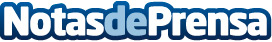 Riot Games anuncia nuevos planes para los esports de VALORANTNuevas ligas y características en el juego ampliarán el ecosistema de los esports. Un nuevo modelo establecerá colaboraciones a largo plazo innovadoras con determinados equipos en 2023Datos de contacto:Francisco Diaz637730114Nota de prensa publicada en: https://www.notasdeprensa.es/riot-games-anuncia-nuevos-planes-para-los Categorias: Nacional Telecomunicaciones Juegos Otros deportes Gaming http://www.notasdeprensa.es